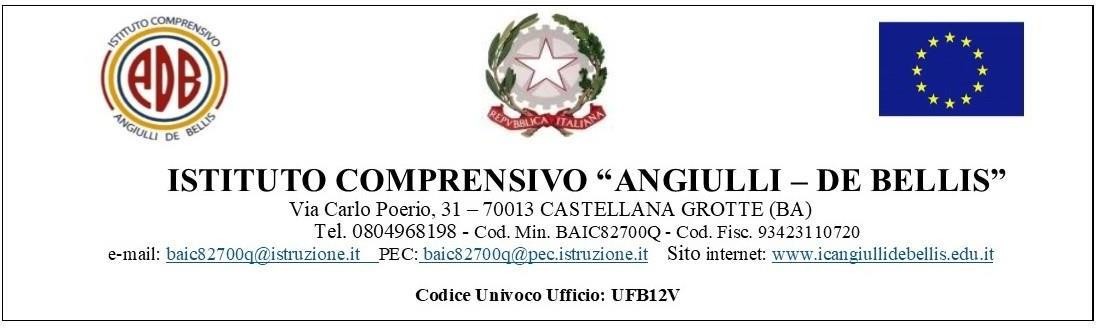   Castellana Grotte, 05/02/2021Agli alunni e alle loro famiglieAi docenti e p.c. al Direttore S.G.A. Al Personale ATAAl sito webOGGETTO: Modalità organizzative alla luce dell’Ordinanza Regionale n.41 del 04/02/2021 avente ad oggetto: “Misure urgenti per fronteggiare l’emergenza epidemiologica da COVID-19A seguito dell’Ordinanza in oggetto si comunica che con decorrenza dall’8 febbraio e sino a tutto il 20 febbraio 2021, nella Scuola Primaria e nella Secondaria di I grado, tutti gli alunni che rientrano in presenza (sia chi già frequentava in presenza, sia chi fino ad oggi era in DDI) possono rientrare a scuola regolarmente, senza la necessità di produrre alcun documento.Le famiglie che volessero avvalersi per i propri figli della Didattica Digitale Integrata (DDI) devono produrre ISTANZA, su modulo predisposto pubblicato sul sito e inviato tramite RE, esprimendo tale scelta una sola volta e per l’intero periodo di vigenza dell’ordinanza.Il suddetto modulo dovrà essere inviato alla mail istituzionale baic82700q@istruzione.it entro   e   non   oltre   le   ore   18.00   di   sabato   06  febbraio 2021,   INDICANDO NELL’OGGETTO DELLA MAIL IL NOME DELL’ALUNNO, LA CLASSE FREQUENTATA E IL GRADO DI SCUOLA (SCUOLA PRIMARIA/SCUOLA SECECONDARIA di I GRADO )         F.to Il Dirigente Scolastico Dott. Gerardo MAGRO